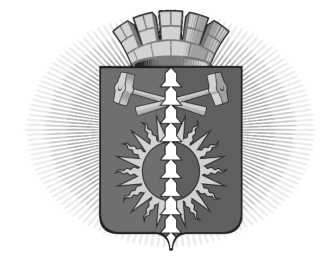 ГЛАВА ГОРОДСКОГО ОКРУГА ВЕРХНИЙ ТАГИЛПОСТАНОВЛЕНИЕОб аукционе на право заключения договоров аренды земельных участков, расположенных на территории городского округа Верхний Тагил, для индивидуального жилищного строительстваВ соответствии со ст. 39.11, 39.12, 39.13, 39.18 Земельного кодекса Российской Федерации от 25.10.2001 № 136-ФЗ,  п. 2 ст. 3.3. Федерального Закона от 25.10.2001 № 137-ФЗ «О введении в действие Земельного кодекса Российской Федерации», Гражданским кодексом Российской Федерации, распоряжением Правительства Российской Федерации № 1447-р от 12.07.2018 г. «Об утверждении перечней операторов электронных площадок и специализированных электронных площадок, предусмотренных Федеральными законами от 05.04.2013 № 44-ФЗ, от 18.07.2011 № 223-ФЗ», Положением «О порядке предоставления земельных участков на территории городского округа Верхний Тагил», утвержденным решением Думы городского округа Верхний Тагил от 21.04.2016 г. № 47/6, принимая во внимание отчеты № 3391/22 от 17.06.2022, 3390/22 от 17.06.2022, подготовленный обществом с ограниченной ответственностью «Центр экономического содействия», отчеты № 525-22 от 23.08.2022, №522-22 от 23.08.2022, подготовленный обществом с ограниченной ответственностью «Эксперт».  руководствуясь Уставом городского округа Верхний Тагил,п о с т а н о в л я ю:1. Организовать аукцион на право заключения договоров аренды земельных участков для индивидуального жилищного строительства: ЛОТ № 1: Земельный участок с кадастровым номером 66:37:0203018:192, общей площадью 660,00 кв.м., категория земель - земли населенных пунктов, с разрешенным использованием – для индивидуального жилищного строительства, расположенный по адресу:  Российская Федерация, Свердловская область, городской округ Верхний Тагил, г. Верхний Тагил, ул. Степана Разина, земельный участок 2АЛОТ № 2: Земельный участок с кадастровым номером 66:37:0203003:155, общей площадью 975,00 кв.м., категория земель - земли населенных пунктов, с разрешенным использованием – для индивидуального жилищного строительства, расположенный по адресу:   Свердловская область, г. Верхний Тагил, ул. 8 Марта, 7ЛОТ № 3: Земельный участок с кадастровым номером 66:37:0203003:156, общей площадью 977,00 кв.м., категория земель - земли населенных пунктов, с разрешенным использованием – для индивидуального жилищного строительства, расположенный по адресу:   Свердловская область, г. Верхний Тагил, ул. 8 Марта, 9ЛОТ № 4: Земельный участок с кадастровым номером 66:37:0203021:208, общей площадью 1800,00 кв.м., категория земель - земли населенных пунктов, с разрешенным использованием – для индивидуального жилищного строительства, расположенный по адресу: Российская Федерация, Свердловская область, городской округ Верхний Тагил, г. Верхний Тагил, ул. Набережная, земельный участок 2Г;2. Заключение договоров аренды земельных участков осуществить на аукционе, открытом по составу участников и форме подачи предложений о цене. 3. Установить, что: 3.1.Размер ежегодной арендной платы земельного участка составляет:ЛОТ № 1: 10600,00 руб. (десять тысяч шестьсот рублей 00 копеек) в соответствии с отчетом об оценке имущества №522-22 от 23.08.2022;ЛОТ №2: 11934,00 руб. (Одиннадцать тысяч девятьсот тридцать четыре рубля 00 копеек) в соответствии с отчетом об оценке имущества №3391/22 от 17.06.2022;ЛОТ № 3: 11934,00 руб. (Одиннадцать тысяч девятьсот тридцать четыре рубля 00 копеек) в соответствии с отчетом об оценке имущества 3391/22 от 17.06.2022;ЛОТ № 4: 15200,00 руб. (пятнадцать тысяч двести рублей 00 копеек) в соответствии с отчетом об оценке имущества №525-22 от 23.08.2022;3.2. Сумма задатка для участия в аукционе составляет:ЛОТ № 1  – 2120,00 руб. (Две тысячи сто двадцать рублей 00 копеек);ЛОТ № 2  – 2386,80 руб. (Две тысячи триста восемьдесят шесть рублей 80 копеек);ЛОТ № 3  – 2386,80 руб. (Две тысячи триста восемьдесят шесть рублей 80 копеек);ЛОТ № 4  – 3040,00 руб. (три тысячи сорок рублей 00 копеек);3.3. «Шаг аукциона» составляет:ЛОТ № 1 – 318,00 руб. (триста восемнадцать рублей 00 копеек);ЛОТ № 2 – 358,02 руб. (Триста пятьдесят восемь рублей 02 копейки);ЛОТ № 3 – 358,02 руб. (Триста пятьдесят восемь рублей 02 копейки);ЛОТ № 4 – 456,00 руб. (четыреста пятьдесят шесть рублей 00 копеек);       3.4. Организатор аукциона - Администрация городского округа Верхний Тагил. 4. Поручить отделу по управлению муниципальным имуществом и земельным ресурсам Администрации городского округа Верхний Тагил:4.1. подготовить извещение о проведении открытого аукциона на право  заключения договоров аренды земельных участков, указанных в п. 1 настоящего постановления, обеспечить его публикацию в газете «Местные ведомости» и размещение в сети Интернет (http://www.torgi.gov.ru), на официальном сайте городского округа  Верхний Тагил (www.go-vtagil.ru);4.2. обеспечить проведение аукциона на право заключения договора аренды на земельные участки, указанные в п. 1 настоящего постановления;4.3. подготовить извещение о результатах аукциона и обеспечить его публикацию;4.4. по результатам аукциона на право заключения договоров аренды земельных участков, указанных в п. 1 настоящего постановления, обеспечить заключение договоров аренды с победителями аукциона.5. Настоящее постановление опубликовать в газете «Местные ведомости».     6. Контроль за исполнением настоящего постановления возложить на заместителя Главы  городского округа Верхний Тагил по жилищно-коммунальному и городскому хозяйству Н.А. Кропотухину.от 24.08.2022    №42г. Верхний Тагилг. Верхний Тагилг. Верхний Тагил